Numerato's Teacher Website Hunt ANSWERS Type your FIRST and LAST NameYour answer What’s your favorite color?Your answer What’s your favorite food?Your answer What do you want to be when you grow up?Your answer Tell me one interesting fact about yourself.Your answer Tell me about your summer.Your answer Three words you should live by to succeed in school and life. These three words are found on the homepage of my teacher page.Your answer What is your username for fitnessgram?Full First and Last name with a spaceFull First and Last name no space (First initial of your first and last name are capital)First initial of your first name and your full last name Where did Ms. Numerato graduate high school?MethactonSoudertonWest ChesterWhat is your first assignment?Get the health letter signed and returnedComplete the website huntRun 1 mileWhat is the tab "Numerato's Web of Fame" used for?To show off the students’ workTo educate the students about famous peopleTo give students access to famous websites that will be used this school year.How many health games for students are there for students to use on my website?254Will your teacher still record how many laps you complete during P.E for "Mighty Milers"?No. We will track minutes and effort. This information will be converted into mileage.Yes everything will be continued from the previous yearYes we will now record laps and minutes ran.What tab do you need to click on to find this image?5th grade P.E units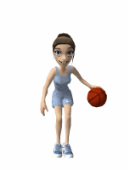 6th grade P.E UnitsHoops for Heart